CURSO DE INICIACIÓN Y MEJORAEN EL ESQUI DE TRAVESIAINFORMACION GENERALDuración: 2 díasLugar: Alto Campoó (Cantabria)Nivel físico requerido: 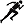 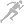 Dificultad técnica: 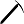 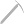 Precio: 120 euros/persona (110 euros para los socios del club Tres Mares-La Milana)Se puede programar un curso para un grupo cerrado si alguien lo deseaContenidosNociones básicas sobre el esquí de travesía.Equipo y material específicos del esquí de travesía. Especificaciones y mantenimientoSeguridad en montaña. Peligros objetivos y subjetivos. Patologías en la alta montañaNivología elemental y prevención de avalanchasProgresión básica en terreno llano. Técnicas de ascenso aplicadas al medio.La vuelta maría y vuelta progresivaRitmo y trazado en ascenso. Elección correcta del itinerarioElección del itinerario de  descenso seguro. Técnica y tácticaPosición fundamental en descenso. Técnicas adaptadas a la nieve y pendiente. Virajes fuera de pistaProtocolo  ARVA de inicio de actividadProtocolo de búsqueda con ARVARescate de víctimas de avalancha. Sondeo,  paleado estratégico, extracción y primeros auxiliosProgresión con esquís en la mochila. Nociones básicas sobre el uso de crampones y piolet.Nota: Los contenidos del curso son aproximados. Se adaptará a las condiciones existentes, duración del curso y ritmo de aprendizaje del alumno. INFORMACION ESPECIFICAMaterial necesarioEsquís con fijaciones de travesía, pieles de foca y cuchillas (adecuadas al ancho de patín) Botas de esquí de travesía Bastones (a poder ser telescópicos y con roseta grande) Cuchillas (adecuadas al ancho de patín) Casco de esquí o alpinismo Arva, pala y sonda (si alguien lo tiene estupendo).Crampones y piolet Pantalón impermeable o de tipo soft-sell.Ropa de abrigo. Camiseta térmica, forro polar o tipo power stretchChaqueta impermeable y transpirable.Gorro o buff	Guantes (dos pares, uno de ellos de repuesto)Mochila (30-40 litros) con sistema para transporte de esquís Gafas de sol Crema solar y protector labialAgua y comida.Cualquier cosa del material que no tengáis se os puede prestar o asesoraros para su compra o alquilerIncluye: Instructor / Guía AEGM Técnico Deportivo de Alta MontañaSeguro de RC y accidentes durante los días de actividad Material colectivo necesario, homologado por la CE y la UIAA (cuerdas, mosquetones, material de protección en escalada, arnés, botiquín, mapas, etc.)Garantía de grupo reducido para mayor rendimiento del curso.Material de seguridad que no se disponga (ARVA, pala, Sonda)Equipo técnico personal que no se disponga si fuera necesario (Crampones, piolet, casco, etc.) Asesoramiento técnicoNo incluyeAlojamiento y comidas de los participantes.Transporte y traslados de los participantes. Material y equipo personalTodo lo que no esté detallado en el punto anterior